Школьный этапВсероссийской олимпиады школьниковпо БИОЛОГИИ2020/2021 учебного годаОтветы 11 классЧасть 1. (30 баллов) 1 балл за верный ответЧасть 2. (20 баллов) 2 балла за верный ответЧасть 3. (15 баллов) 1 балл за верный ответЧасть 4. (15 баллов) Правильное решение 3 балла. При одной ошибке 1 балл. Более 1 ошибки 0 баллов. В 5 задании допускается по одной ошибке в определении гаметы и ее типе.1.2.3.4.5.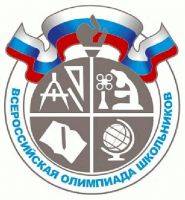 Шифр                                                                                                 123456789101-10бггггабгвг11-20ввбабвавгв21-30авбвгвгваг123456789101-10бгдгвгабдб123456789101112131415ДаXXXXXXXНетXXXXXXXXПример12345Тип ротового аппаратадгабвЭкспериментальная ситуация1234Поведение птицыааббПроцессы123456ОрганеллыбгвбавБактерия – хозяин1234567Локализация в хозяинеаааабббВзрослый организм12345ГаметагадвбТип гаметыжмжмж